Vingt mille lieues sous les mers 		activité inspirée par la BD des élèves de l'Ecole Grigore Moisil PloiestiLe professeur Aronnax et Conseil montent à bord de la frégate Abraham Lincoln. Leur mission est de tuer le monstre. Qu’est-ce qui va se passer par la suite ?  Regardez la BD cases et écrivez une légende sous chaque case.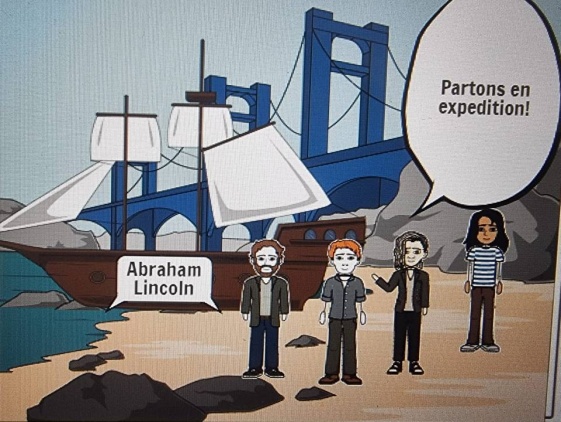 …………………………………………………………..………………………………………………………….…………………………………………………………..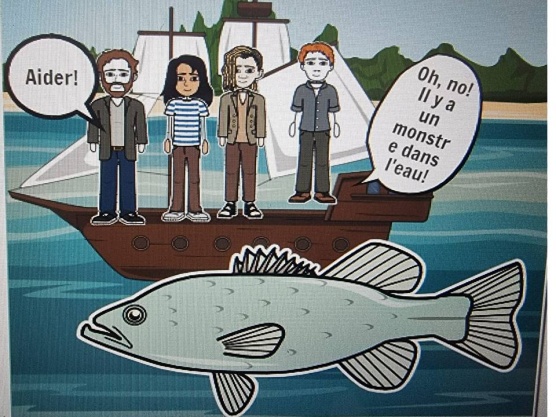 ………………………………………………………….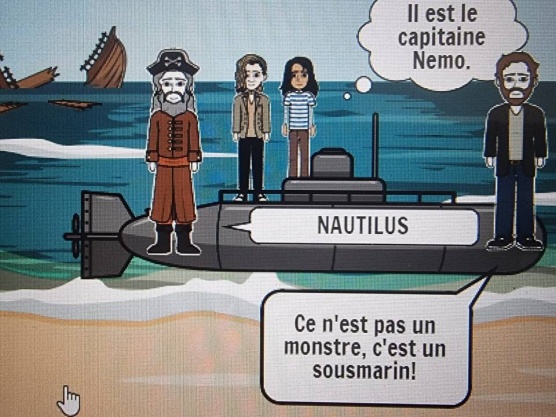 …………………………………………………………..………………………………………………………….…………………………………………………………..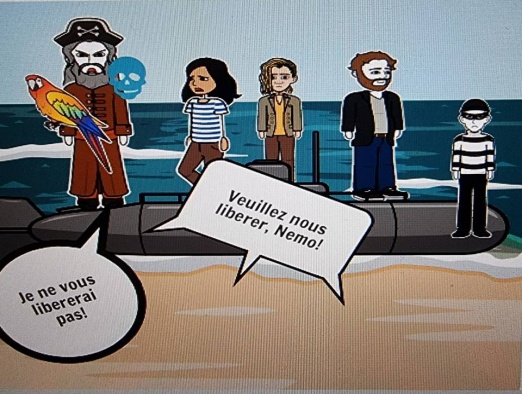 ………………………………………………………….…………………………………………………………..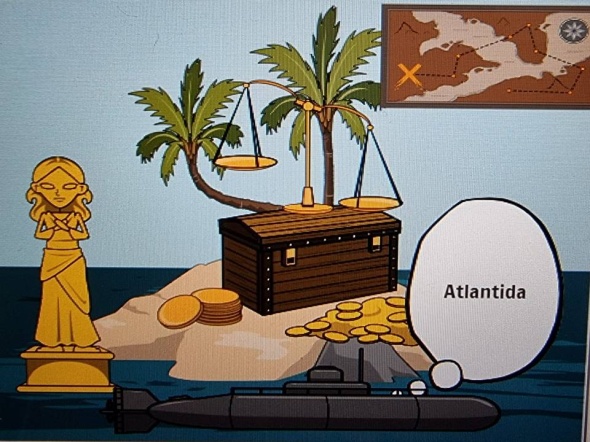 ………………………………………………………….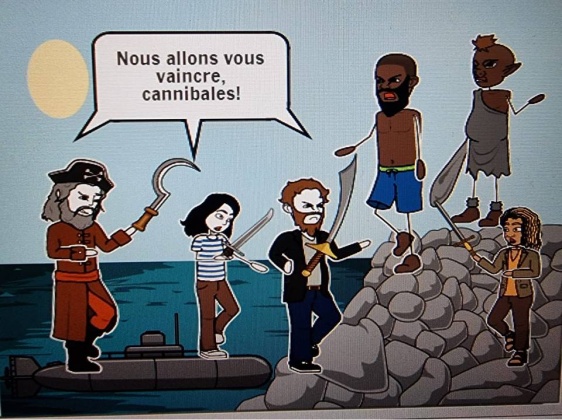 …………………………………………………………..………………………………………………………….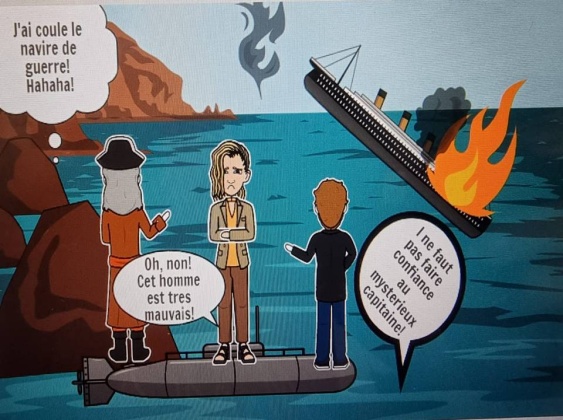 …………………………………………………………..………………………………………………………….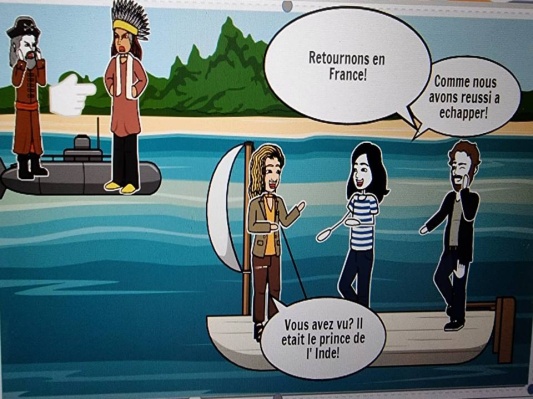 …………………………………………………………..………………………………………………………….